California Welfare-to-Work Program How Much Do We Spend and What Do We Get?2011-2012 Welfare-to-Work Services Appropriation$943,381 million2011-2012 Welfare-to-Work Child Care Appropriation$1,071,362 million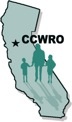 Number of Unduplicated Participants During March, 2012120,838Gross Number of Unduplicated Participants Being Sanctioned 47,595Number of Participants Sanctioned During March, 201226,701Percentage of Gross Unduplicated Participants Sanctioned61%Dollar Loss to CalWORKs Families Due to Sanctions this Month Estimates at $125 Per Sanction for During March 2012$9.2 millionNumber of Unduplicated Participants Who Entered Employment That Resulted In Termination of CalWORKs During March 20122,893Percentage of Unduplicated Participants Who Entered Employment That Resulted In Termination of CalWORKs During March 20122%Taxpayer Cost Per Unduplicated Participants Who Entered Employment That Resulted In Termination of CalWORKs During March 2012$696.42Number of Participants NOT Being Paid Transportation by the County During March 201264,715Percentage of Number of Participants NOT Being Paid Transportation by the County During March 201246%Estimated Dollar Amount Poor Families Defrauded by Counties Not Receiving Transportation @ $100 Per Participant During March 2012$6.5 million